AGAPE INSPECTION MANAGEMENT SERVICEInspection ReportProperty Address:
xxxxxxxXxxxxx, xxAgape Inspection Management Service Inc.
1-800-681-2467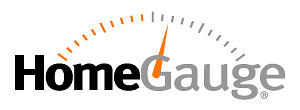 Top Table of Contents BottomTable of ContentsTop Table of Contents Bottom Comment Key or DefinitionsThe following definitions of comment descriptions represent this inspection report. All comments by the inspector should be considered before purchasing this home. Any recommendations by the inspector to repair or replace suggests a second opinion or further inspection by a qualified contractor. All costs associated with further inspection fees and repair or replacement of item, component or unit should be considered before you purchase the property.Inspected (IN) = I visually observed the item, component or unit and if no other comments were made then it appeared to be functioning as intended allowing for normal wear and tear.Not Inspected (NI)= I did not inspect this item, component or unit and made no representations of whether or not it was functioning as intended and will state a reason for not inspecting.Not Present (NP) = This item, component or unit is not in this home or building.Repair or Replace (RR) = The item, component or unit is not functioning as intended, or needs further inspection by a qualified contractor. Items, components or units that can be repaired to satisfactory condition may not need replacement.Top Table of Contents Bottom Column Headers are designed to point out the inspectors' findings. INSPECTED (I) means that the inspector inspected that component and it appeared that it was functioning as intended. NOT INSPECTED (NI) means that the component was not inspected and no representations to the condition are made. NOT PRESENT (NP) means that the component was not in the home. MAINTENANCE REPAIR/REPLACE (MR) means repairs or service to the home that is typically found or associated with wear and time. These repairs are important and can progress or cause further damage if not corrected. MR repairs can often be performed by qualified people whose skill may not require a license. TRADESMAN REPAIR/REPLACE means that these repairs or further inspections should be performed by a qualified licensed or certified tradesman. NOTE: Any estimates given by the inspector are for NACA purposes only and are general price ranges. Estimates are inaccurate by nature and further inspection by a tradesman could reveal a more costly repair. 1.  RoofingThe home inspector shall observe: Roof covering; Roof drainage systems; Flashings; Skylights, chimneys, and roof penetrations; and Signs of' leaks or abnormal condensation on building components. The home inspector shall: Describe the type of roof covering materials; and Report the methods used to observe the roofing. The home inspector is not required to: Walk on the roofing; or Observe attached accessories including but not limited to solar systems, antennae, and lightning arrestors.Comments: 1.3 The right upper downspout is missing. The roof of the home was inspected and reported on with the above information. While the inspector makes every effort to find all areas of concern, some areas can go unnoticed. Roof coverings and skylights can appear to be leak proof during inspection and weather conditions. Our inspection makes an attempt to find a leak but sometimes cannot. Please be aware that the inspector has your best interest in mind. Any repair items mentioned in this report should be considered before purchase. It is recommended that qualified contractors be used in your further inspection or repair issues as it relates to the comments in this inspection report.Top Table of Contents Bottom 2.  ExteriorThe home inspector shall observe: Wall cladding, flashings, and trim; Entryway doors and a representative number of windows; Garage door operators; Decks, balconies, stoops, steps, areaways, porches and applicable railings; Eaves, soffits, and fascias; and Vegetation, grading, drainage, driveways, patios, walkways, and retaining walls with respect to their effect on the condition of the building. The home inspector shall: Describe wall cladding materials; Operate all entryway doors and a representative number of windows; Operate garage doors manually or by using permanently installed controls for any garage door operator; Report whether or not any garage door operator will automatically reverse or stop when meeting reasonable resistance during closing; and Probe exterior wood components where deterioration is suspected. The home inspector is not required to observe: Storm windows, storm doors, screening, shutters, awnings, and similar seasonal accessories; Fences; Presence of safety glazing in doors and windows; Garage door operator remote control transmitters; Geological conditions; Soil conditions; Recreational facilities (including spas, saunas, steam baths, swimming pools, tennis courts, playground equipment, and other exercise, entertainment, or athletic facilities); Detached buildings or structures; or Presence or condition of buried fuel storage tanks. The home inspector is not required to: Move personal items, panels, furniture, equipment, plant life, soil, snow, ice or debris that obstructs access or visibility.Comments: 2.2 The windows in the property are shut tight and cannot open due to paint. 2.3 The deck right side rail is loose and needs to be repaired. The front railing is missing. 2.4 The property has overgrown vegetation growing on the left and front of the property The exterior of the home was inspected and reported on with the above information. While the inspector makes every effort to find all areas of concern, some areas can go unnoticed. Please be aware that the inspector has your best interest in mind. Any repair items mentioned in this report should be considered before purchase. It is recommended that qualified contractors be used in your further inspection or repair issues as it relates to the comments in this inspection report.Home Inspection Report Authorized For Neighborhood Assistance Corporation of America (NACA) members only.Top Table of Contents Bottom 3.  GarageComments: 3.5 Garage Door is in good shape. Top Table of Contents Bottom 4.  InteriorsThe home inspector shall observe: Walls, ceiling, and floors; Steps, stairways, balconies, and railings; Counters and a representative number of installed cabinets; and A representative number of doors and windows. The home inspector shall: Operate a representative number of windows and interior doors; and Report signs of abnormal or harmful water penetration into the building or signs of abnormal or harmful condensation on building components. The home inspector is not required to observe: Paint, wallpaper, and other finish treatments on the interior walls, ceilings, and floors; Carpeting; or Draperies, blinds, or other window treatments.Comments: 4.0 Ceiling Fan is in good working condition. 4.1 Walls are in good condition. 4.2 Floors are in good condition. 4.3 The interior railing on the left side is loose. 4.4 Some of the cabinet doors in the kitchen need to be tightened. 4.5 There are four exterior doors on the property. 4.6 There 28 windows on the property, that needs to be opened. The windows will not open due to paint on the windows, some need locks and some are uneven. The interior of the home was inspected and reported on with the above information. While the inspector makes every effort to find all areas of concern, some areas can go unnoticed. The inspection did not involve moving furniture and inspecting behind furniture, area rugs or areas obstructed from view. Please be aware that the inspector has your best interest in mind. Any repair items mentioned in this report should be considered before purchase. It is recommended that qualified contractors be used in your further inspection or repair issues as it relates to the comments in this inspection report.Top Table of Contents Bottom 5.  Structural ComponentsThe Home Inspector shall observe structural components including foundations, floors, walls, columns or piers, ceilings and roof. The home inspector shall describe the type of Foundation, floor structure, wall structure, columns or piers, ceiling structure, roof structure. The home inspector shall: Probe structural components where deterioration is suspected; Enter under floor crawl spaces, basements, and attic spaces except when access is obstructed, when entry could damage the property, or when dangerous or adverse situations are suspected; Report the methods used to observe under floor crawl spaces and attics; and Report signs of abnormal or harmful water penetration into the building or signs of abnormal or harmful condensation on building components. The home inspector is not required to: Enter any area or perform any procedure that may damage the property or its components or be dangerous to or adversely effect the health of the home inspector or other persons.Comments: 5.5 The property has a partial basement that is finishedThe structure of the home was inspected and reported on with the above information. While the inspector makes every effort to find all areas of concern, some areas can go unnoticed. Please be aware that the inspector has your best interest in mind. Any repair items mentioned in this report should be considered before purchase. It is recommended that qualified contractors be used in your further inspection or repair issues as it relates to the comments in this inspection report.Top Table of Contents Bottom 6.  Plumbing SystemThe home inspector shall observe: Interior water supply and distribution system, including: piping materials, supports, and insulation; fixtures and faucets; functional flow; leaks; and cross connections; Interior drain, waste, and vent system, including: traps; drain, waste, and vent piping; piping supports and pipe insulation; leaks; and functional drainage; Hot water systems including: water heating equipment; normal operating controls; automatic safety controls; and chimneys, flues, and vents; Fuel storage and distribution systems including: interior fuel storage equipment, supply piping, venting, and supports; leaks; and Sump pumps. The home inspector shall describe: Water supply and distribution piping materials; Drain, waste, and vent piping materials; Water heating equipment; and Location of main water supply shutoff device. The home inspector shall operate all plumbing fixtures, including their faucets and all exterior faucets attached to the house, except where the flow end of the faucet is connected to an appliance. The home inspector is not required to: State the effectiveness of anti-siphon devices; Determine whether water supply and waste disposal systems are public or private; Operate automatic safety controls; Operate any valve except water closet flush valves, fixture faucets, and hose faucets; Observe: Water conditioning systems; Fire and lawn sprinkler systems; On-site water supply quantity and quality; On-site waste disposal systems; Foundation irrigation systems; Spas, except as to functional flow and functional drainage; Swimming pools; Solar water heating equipment; or Observe the system for proper sizing, design, or use of proper materials.Comments: 6.1 The fixtures in the kitchen sink, washroom sink, and the CPVC pipe in the basement bathroom has a leak that needs to be sealed. The plumbing in the home was inspected and reported on with the above information. While the inspector makes every effort to find all areas of concern, some areas can go unnoticed. Washing machine drain line for example cannot be checked for leaks or the ability to handle the volume during drain cycle. Older homes with galvanized supply lines or cast iron drain lines can be obstructed and barely working during an inspection but then fails under heavy use. If the water is turned off or not used for periods of time (like a vacant home waiting for closing) rust or deposits within the pipes can further clog the piping system. Please be aware that the inspector has your best interest in mind. Any repair items mentioned in this report should be considered before purchase. It is recommended that qualified contractors be used in your further inspection or repair issues as it relates to the comments in this inspection report.Top Table of Contents Bottom 7.  Electrical SystemThe home inspector shall observe: Service entrance conductors; Service equipment, grounding equipment, main over current device, and main and distribution panels; Amperage and voltage ratings of the service; Branch circuit conductors, their over current devices, and the compatibility of their ampacities and voltages; The operation of a representative number of installed ceiling fans, lighting fixtures, switches and receptacles located inside the house, garage, and on the dwelling's exterior walls; The polarity and grounding of all receptacles within six feet of interior plumbing fixtures, and all receptacles in the garage or carport, and on the exterior of inspected structures; The operation of ground fault circuit interrupters; and Smoke detectors. The home inspector shall describe: Service amperage and voltage; Service entry conductor materials; Service type as being overhead or underground; and Location of main and distribution panels. The home inspector shall report any observed aluminum branch circuit wiring. The home inspector shall report on presence or absence of smoke detectors, and operate their test function, if accessible, except when detectors are part of a central system. The home inspector is not required to: Insert any tool, probe, or testing device inside the panels; Test or operate any over current device except ground fault circuit interrupters; Dismantle any electrical device or control other than to remove the covers of the main and auxiliary distribution panels; or Observe: Low voltage systems; Security system devices, heat detectors, or carbon monoxide detectors; Telephone, security, cable TV, intercoms, or other ancillary wiring that is not a part of the primary electrical distribution system; or Built-in vacuum equipment.Comments: 7.3 There are three fans in the interior.7.7 The main panels has a open port that need to covered 7.8 Smoke Detectors need repair. 7.9 The property needs three carbon monoxide detectors The electrical system of the home was inspected and reported on with the above information. While the inspector makes every effort to find all areas of concern, some areas can go unnoticed. Outlets were not removed and the inspection was only visual. Any outlet not accessible (behind the refrigerator for example) was not inspected or accessible. Please be aware that the inspector has your best interest in mind. Any repair items mentioned in this report should be considered before purchase. It is recommended that qualified contractors be used in your further inspection or repair issues as it relates to the comments in this inspection report.Top Table of Contents Bottom 8.  Heating / Central Air ConditioningThe home inspector shall observe permanently installed heating and cooling systems including: Heating equipment; Cooling Equipment that is central to home; Normal operating controls; Automatic safety controls; Chimneys, flues, and vents, where readily visible; Solid fuel heating devices; Heat distribution systems including fans, pumps, ducts and piping, with supports, insulation, air filters, registers, radiators, fan coil units, convectors; and the presence of an installed heat source in each room. The home inspector shall describe: Energy source; and Heating equipment and distribution type. The home inspector shall operate the systems using normal operating controls. The home inspector shall open readily openable access panels provided by the manufacturer or installer for routine homeowner maintenance. The home inspector is not required to: Operate heating systems when weather conditions or other circumstances may cause equipment damage; Operate automatic safety controls; Ignite or extinguish solid fuel fires; or Observe: The interior of flues; Fireplace insert flue connections; Humidifiers; Electronic air filters; or The uniformity or adequacy of heat supply to the various rooms.Comments: 8.0 The heating and cooling system of this home was inspected and reported on with the above information. While the inspector makes every effort to find all areas of concern, some areas can go unnoticed. The inspection is not meant to be technically exhaustive. The inspection does not involve removal and inspection behind service door or dismantling that would otherwise reveal something only a licensed heat contractor would discover. Please be aware that the inspector has your best interest in mind. Any repair items mentioned in this report should be considered before purchase. It is recommended that qualified contractors be used in your further inspection or repair issues as it relates to the comments in this inspection report.Top Table of Contents Bottom 9.  Insulation and VentilationThe home inspector shall observe: Insulation and vapor retarders in unfinished spaces; Ventilation of attics and foundation areas; Kitchen, bathroom, and laundry venting systems; and the operation of any readily accessible attic ventilation fan, and, when temperature permits, the operation of any readily accessible thermostatic control. The home inspector shall describe: Insulation in unfinished spaces; and Absence of insulation in unfinished space at conditioned surfaces. The home inspector shall: Move insulation where readily visible evidence indicates the need to do so; and Move insulation where chimneys penetrate roofs, where plumbing drain/waste pipes penetrate floors, adjacent to earth filled stoops or porches, and at exterior doors. The home inspector is not required to report on: Concealed insulation and vapor retarders; or Venting equipment that is integral with household appliances.Comments: 9.0 The insulation in the attic is below 36 inches on the right. 9.3 The insulation and ventilation of the home was inspected and reported on with the above information. While the inspector makes every effort to find all areas of concern, some areas can go unnoticed. Venting of exhaust fans or clothes dryer cannot be fully inspected and bends or obstructions can occur without being accessible or visible (behind wall and ceiling coverings). Only insulation that is visible was inspected. Please be aware that the inspector has your best interest in mind. Any repair items mentioned in this report should be considered before purchase. It is recommended that qualified contractors be used in your further inspection or repair issues as it relates to the comments in this inspection report.Top Table of Contents Bottom 10.  Built-In Kitchen AppliancesThe home inspector shall observe and operate the basic functions of the following kitchen appliances: Permanently installed dishwasher, through its normal cycle; Range, cook top, and permanently installed oven; Trash compactor; Garbage disposal; Ventilation equipment or range hood; and Permanently installed microwave oven. The home inspector is not required to observe: Clocks, timers, self-cleaning oven function, or thermostats for calibration or automatic operation; Non built-in appliances; or Refrigeration units. The home inspector is not required to operate: Appliances in use; or Any appliance that is shut down or otherwise inoperable.Comments: 10.0 The dishwasher needs to be replaced. 10.1 The stove needs to be cleaned, and the broken knobs need to be replaced. 10.2 The range hood is not working, needs to be replaced. 10.4 The garbage disposal is missing and needs to be replaced. The built-in appliances of the home were inspected and reported on with the above information. While the inspector makes every effort to find all areas of concern, some areas can go unnoticed. Please be aware that the inspector has your best interest in mind. Any repair items mentioned in this report should be considered before purchase. It is recommended that qualified contractors be used in your further inspection or repair issues as it relates to the comments in this inspection report.Top Table of Contents Bottom 11.  Photo LibraryComments: 11.0 Inspection photo view of Exterior. 11.1 Inspection photo view of Living Room 11.3 Inspection photo view of Dining room.  11.4 Top Table of Contents Bottom General Summary
Agape Inspection Management Service Inc.1-800-681-2467Customer
Address
The following items or discoveries indicate that these systems or components do not function as intended or adversely affects the habitability of the dwelling; or warrants further investigation by a specialist, or requires subsequent observation. This summary shall not contain recommendations for routine upkeep of a system or component to keep it in proper functioning condition or recommendations to upgrade or enhance the function or efficiency of the home. This Summary is not the entire report. The complete report may include additional information of concern to the customer. It is recommended that the customer read the complete report.Home inspectors are not required to report on the following: Life expectancy of any component or system; The causes of the need for a repair; The methods, materials, and costs of corrections; The suitability of the property for any specialized use; Compliance or non-compliance with codes, ordinances, statutes, regulatory requirements or restrictions; The market value of the property or its marketability; The advisability or inadvisability of purchase of the property; Any component or system that was not observed; The presence or absence of pests such as wood damaging organisms, rodents, or insects; or Cosmetic items, underground items, or items not permanently installed. Home inspectors are not required to: Offer warranties or guarantees of any kind; Calculate the strength, adequacy, or efficiency of any system or component; Enter any area or perform any procedure that may damage the property or its components or be dangerous to the home inspector or other persons; Operate any system or component that is shut down or otherwise inoperable; Operate any system or component that does not respond to normal operating controls; Disturb insulation, move personal items, panels, furniture, equipment, plant life, soil, snow, ice, or debris that obstructs access or visibility; Determine the presence or absence of any suspected adverse environmental condition or hazardous substance, including but not limited to mold, toxins, carcinogens, noise, contaminants in the building or in soil, water, and air; Determine the effectiveness of any system installed to control or remove suspected hazardous substances; Predict future condition, including but not limited to failure of components; Since this report is provided for the specific benefit of the customer(s), secondary readers of this information should hire a licensed inspector to perform an inspection to meet their specific needs and to obtain current information concerning this property.Top Table of Contents Bottom Inspection Fee:Payment Method: Cash
Payment Status: Paid
Note: Top Table of Contents Bottom Inspection AgreementThis inspection was performed in accordance with and under the terms of a Pre-Inspection Agreement. The agreement was signed and agreed upon before the preparation of this report and a signed copy of the agreement is available upon request. An unsigned copy of the agreement may be attached to this report for your information or it may also be available on the home inspection company web site. Top Table of Contents Bottom   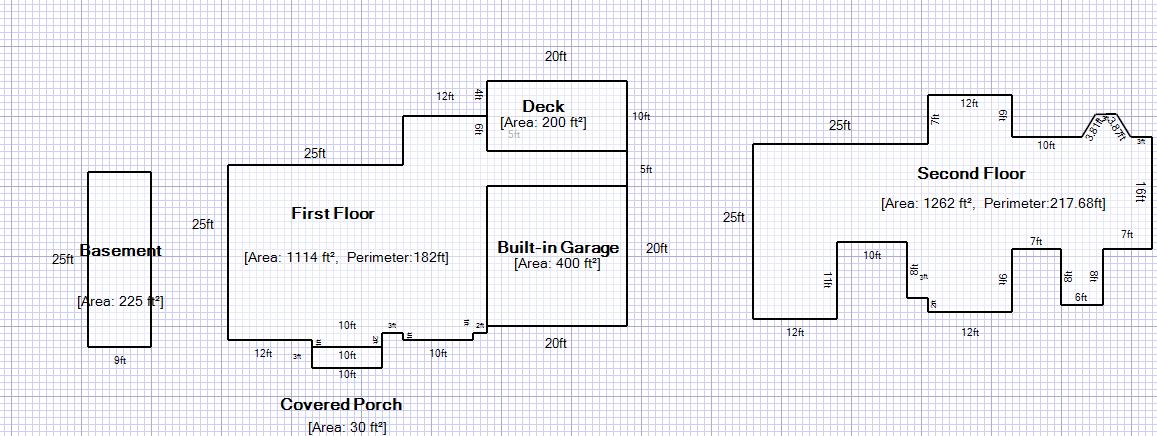 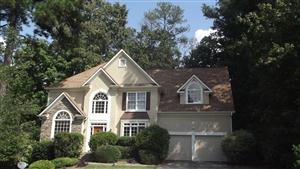 Cover PageTable of ContentsIntro Page1 Roofing2 Exterior3 Garage4 Interiors5 Structural Components6 Plumbing System7 Electrical System8 Heating / Central Air Conditioning9 Insulation and Ventilation10 Built-In Kitchen Appliances11 Photo LibraryGeneral SummaryInvoiceAgreementDate: 9/22/2012Time: 01:00 PMReport ID: 4051899Property:
Customer:
Mr. Abauljadir AliReal Estate Professional:
Martha Jackson
Solid Source Realty In Attendance:
Customer and their agentType of Dwelling:
Single Family (2 story)Approximate age of building:
Over 10 YearsTemperature:
Over 65Weather:
ClearGround/Soil surface condition:
DryRain in last 3 days:
NoWas a Radon Test performed?:
NoWas a Water Test performed?:
YesWas water on at time of inspection?:
YesWas gas service on at time of inspection?:
YesWas Heat on during inspection?:
NoWas Air Conditioning on during inspection?:
YesWas Electricity on during inspection?:
YesIs this home New Construction?:
NoWas Oil for heat system on?:
Not oil - uses different source for heatIN=Inspected, NI=Not Inspected, NP=Not Present, RR=Repair or ReplaceStyles & MaterialsRoof Covering:
Asphalt/FiberglassViewed roof covering from:
BinocularsNumber of layers of roof covering:
TwoEstimated age of roof covering:
15 - 20 yearsSky Light(s):
NoneChimney (exterior):
Wood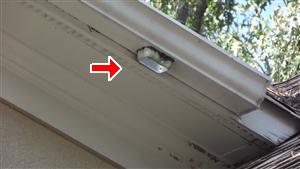 1.0 Missing Downspout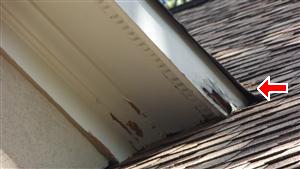 1.0 Damaged Soffit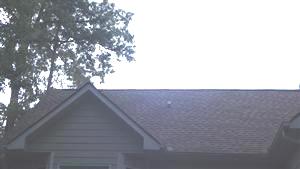 1.0 Front Roof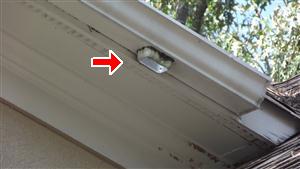 1.3 Missing DownspoutIN=Inspected, NI=Not Inspected, NP=Not Present, RR=Repair or ReplaceStyles & MaterialsSiding Style:
Wood shakesSiding Material:
Wood
StoneExterior Entry Doors:
WoodAppurtenance:
Deck with stepsDriveway:
Concrete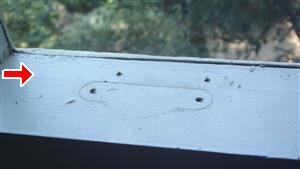 2.2 Painted Windows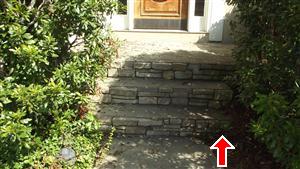 2.3 Front of Home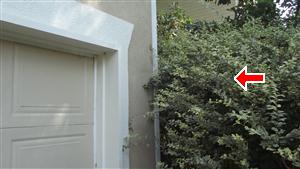 2.4 Vegetation IN=Inspected, NI=Not Inspected, NP=Not Present, RR=Repair or ReplaceStyles & MaterialsGarage Door Type:
Two automaticGarage Door Material:
FiberglassAuto-opener Manufacturer:
ALL STAROccupant Door Closure (from Garage to inside home):
Self Closing door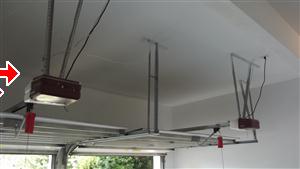 3.5 Garage DoorIN=Inspected, NI=Not Inspected, NP=Not Present, RR=Repair or ReplaceStyles & MaterialsCeiling Materials:
DrywallWall Material:
SheetrockFloor Covering(s):
Carpet
Hardwood T&GInterior Doors:
WoodWindow Types:
Double-hungWindow Manufacturer:
UNKNOWNCabinetry:
WoodCountertop:
Laminate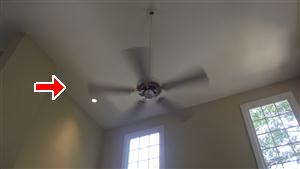 4.0 Ceiling Fan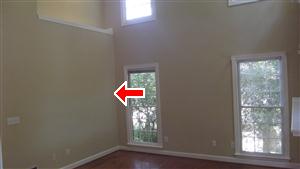 4.1 Interior Wall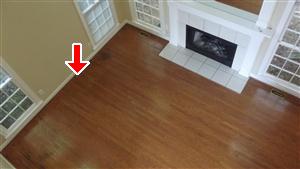 4.2 Interior Floor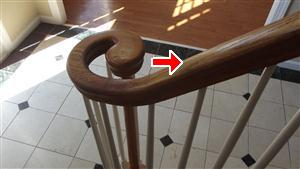 4.3 Loose Railing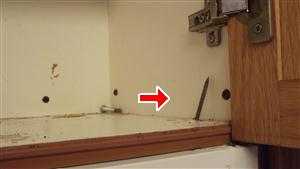 4.4 Damaged Cabinets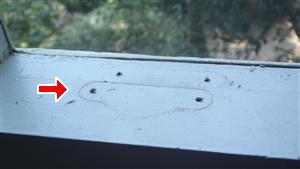 4.6 Missing LocksIN=Inspected, NI=Not Inspected, NP=Not Present, RR=Repair or ReplaceStyles & MaterialsFoundation:
Masonry blockMethod used to observe Crawlspace:
No crawlspaceFloor Structure:
Not visibleWall Structure:
WoodColumns or Piers:
Wood piersCeiling Structure:
2X8Roof Structure:
2 X 8 RaftersRoof-Type:
GableMethod used to observe attic:
WalkedAttic info:
Pull Down stairsIN=Inspected, NI=Not Inspected, NP=Not Present, RR=Repair or ReplaceStyles & MaterialsWater Source:
PublicPlumbing Water Supply (into home):
CPVCPlumbing Water Distribution (inside home):
CPVCWasher Drain Size:
Not visiblePlumbing Wastelines:
PVCWaste Disposal method:
Public waste systemWater Heater Power Source:
Gas (quick recovery)Water Heater Capacity:
40 Gallon (1-2 people)Estimated age of water heater:
> 20 yearsWater Heater Location:
BasementWater Heater Manufacturer:
UNKNOWN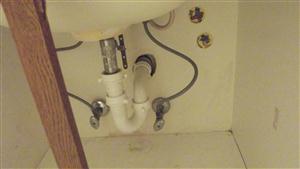 6.0 Bathroom Sink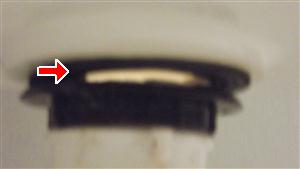 6.1 Broken Seal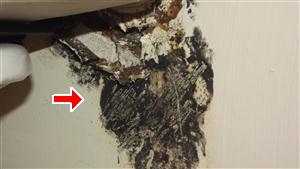 6.1 Water Leaking from Pipe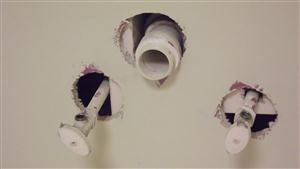 6.1 Plumbing openings needs to sealed.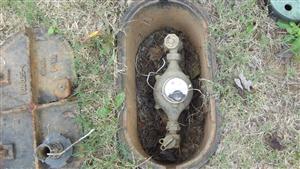 6.3 Picture 1 Water ValveIN=Inspected, NI=Not Inspected, NP=Not Present, RR=Repair or ReplaceStyles & MaterialsElectrical Service Conductors:Panel capacity:Panel grounded ?:Panel Type:Electric Panel Manufacturer:Branch wire 15 and 20 AMP:Wiring Methods:Carbon Monoxide Detectors:Smoke Detectors: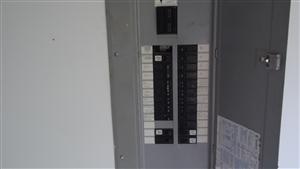 7.7 Breaker Box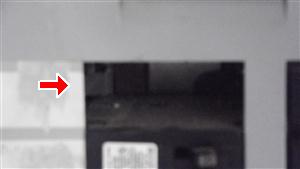 7.7 Missing breaker port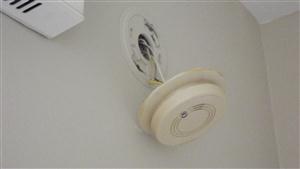 7.8 Smoke DetectorIN=Inspected, NI=Not Inspected, NP=Not Present, RR=Repair or ReplaceStyles & MaterialsHeat Type:Estimated age of Heat System:Energy source of Heat System:Number of Heat Systems (excluding wood):Heat System Brand:Ductwork:Filter Type:Filter Size:Types of Fireplaces:Operable Fireplaces:Number of Woodstoves:Cooling Equipment Type:Estimated age of central AC:Cooling Equipment Energy Source:Central Air Manufacturer:Number of AC Only Units: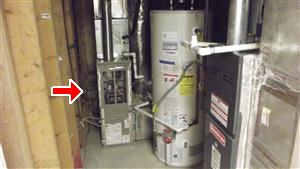 8.0 HVAC 1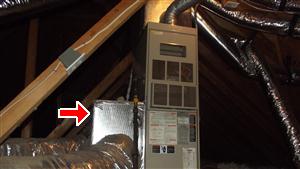 8.3 HVAC 2IN=Inspected, NI=Not Inspected, NP=Not Present, RR=Repair or ReplaceStyles & MaterialsAttic Insulation:Roof Ventilation:Exhaust Fans:Dryer Power Source:Dryer Vent:Floor System Insulation: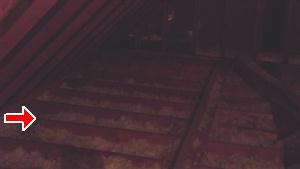 9.0 Low Insulation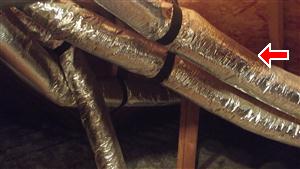 9.3 Duct SystemIN=Inspected, NI=Not Inspected, NP=Not Present, RR=Repair or ReplaceStyles & MaterialsDishwasher Brand:Estimated age of Dishwasher:Disposer Brand:Estimated age of Disposer:Exhaust/Range hood:Range/Oven:Energy source for Range/Oven:Estimated age of Range/Oven:Built in Microwave:Estimated age of built in Microwave:Trash Compactors:Estimated age of Trash Compactor: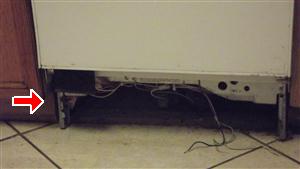 10.0 Dishwasher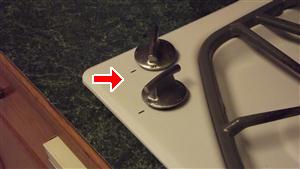 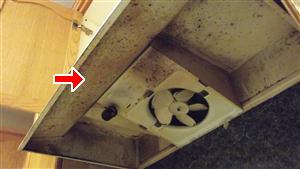 10.2 Picture 1 Broken Range Hood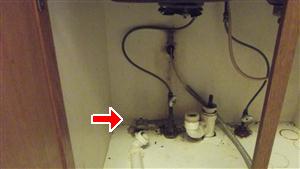 10.4 Garage Disposal11.0 Front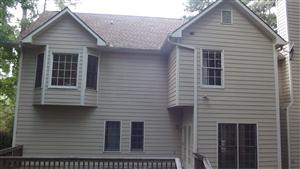 11.0 Rear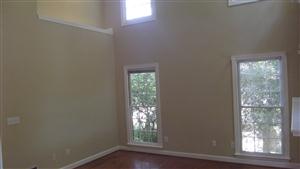 11.1 Living Room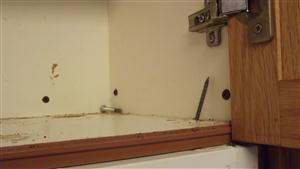 11.2 Kitchen Cabinet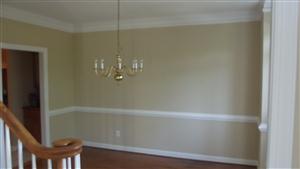 11.3 Dining Room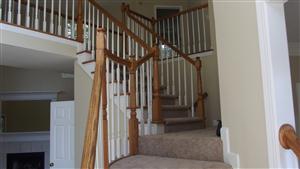 11.4 Stairwell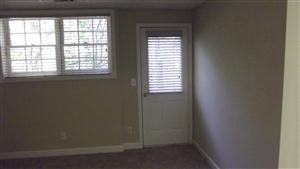 11.4 Basement 1.  Roofing2.  Exterior4.  Interiors6.  Plumbing System7.  Electrical System9.  Insulation and Ventilation10.  Built-In Kitchen AppliancesINVOICEAgape Inspection Management Service      
Decatur, GA 30033
1-800-681-2467
Inspected By: Darnell HarringtonInspection Date: 9/22/2012
Report ID: 4051899Customer Info:Inspection Property:


Customer's Real Estate Professional:
$275.00Tax $0.00Total Price $275.00